Tough Primary School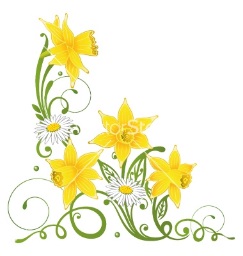 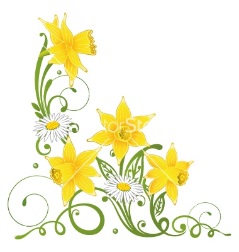  7th Newsletter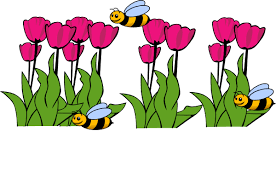 28th April 2017Dear Parents,									Kindness at Tough SchoolLast term, all the children took part in weekly lessons which later in the term focussed on growth mindset.  These involved:Understanding that through practice and application, new pathways of understanding can be forged in the brain.Positive language to further learning.  For example, instead of, “This is too hard,” think, “This is going to take some time and effort.”  Also, instead of, “I’m awesome at this,” think, “I seem to be on the right track.”Learning how making mistakes make us better at things in the long run.Alltnacriche and Burn O’VatFrom the 7th-9th March, P6/7 pupils from Tough, Craigievar, Lumsden and Monymusk Schools went on a joint residential to Alltnacriche near Aviemore.  They took part in a variety of activities in mixed groups, such as hill walking, wood carving, zip lining, pond dipping, crate climbing…  The week was brilliant and they all got to know each other a little better in readiness for seeing each other at Alford Academy.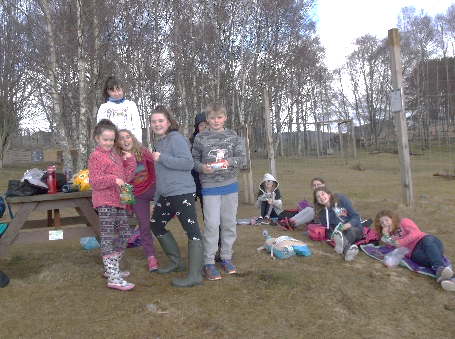 On Wednesday 8th March, P5s from Tough, Craigievar, Lumsden and Monymusk Schools went on a joint trip to Burn O’Vat.  This trip was led by Mrs Watt from Monymusk School and involved taking part in outdoor activities in mixed groups.  The day was a success and thanks go to Julie-Ann Morrison for helping on this trip.Club GolfTwice before the Easter holidays and twice after, Alford Golf Club have been to teach the P5-7s how to play golf.  The children are benefitting greatly from their expertise and our thanks go to the adults for volunteering, through Active Schools.  Any children interested in carrying on playing golf should get in touch with Alford Golf Club.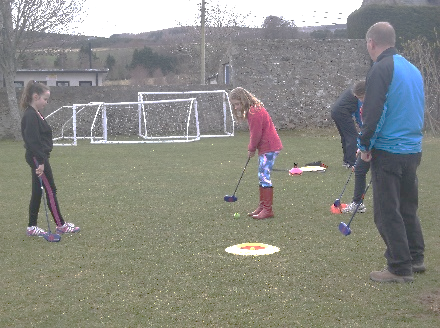 Victorian Day at Haddo House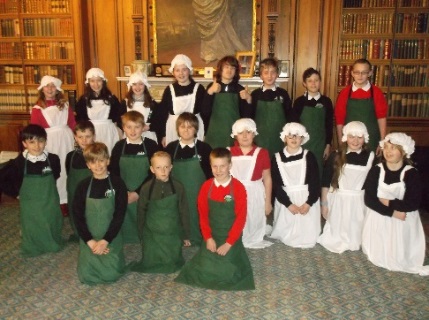 On 21st March, P5-7 went to Haddo House to take part in a Victorians Day.  The children dressed up as if they worked at the Victorian stately home and were taken on a guided tour.  Here, they learned about the history of Haddo House, as well as learning about Queen Victoria’s own visit and what it would have been like to work there.Rotary Schools QuizOn Wednesday 22nd March, Alford and District Rotary Club hosted their annual Schools Quiz after school.  Our 2 teams from P6/7 participated well and we are proud of them.  Thanks to Kathleen Scott for accompanying the children.Comic ReliefComic Relief was on Friday 24th March.  At Tough School, we all dressed up in red and carried out Red Nose Day activities in our classes.  Tough School raised £38.90.1+2 Open AfternoonOn the afternoon of Comic Relief, a parent open afternoon was held to celebrate and share all the work the school and children have completed so far to do with learning a foreign language.  In P1-4 this is French and in P5-7 this is mostly Spanish.  The event was well attended and all the children enjoyed taking part in the activities alongside their grown-ups.  In P5-7, some children also enjoyed running their stall for the afternoon.  Easter Egg HuntTough School’s annual Easter Egg Hunt took place on Wednesday 29th March.  Children in both houses searched for their anagram letters, while inside a team of children tried to decipher it.  Tonley won and the phrases they discovered were:Church ServiceOn Friday 31st March, the children attended Tough Church for an Easter Service.  We enjoyed learning about events leading up to the crucifixion and singing.  Through the collection, we raised £30 for Open Doors.  Thanks to all parents who helped walk us down together.Internet Safety TalkOn Friday 21st April, P5-7 children were invited to Alford Community Campus to attend a talk from Paul Hay, formerly of CEOP, on internet safety.  It focussed on only sharing information and pictures they are happy to share with the whole world as well as the importance of speaking to the grown-ups they know if they have made a mistake.  Thanks to all parents for the prompt return of forms for this trip, as well as to Pamela Low for coming along to help us.easyfundraising.org.ukThe School Interest Committee set up an Easy Fundraising account last session.  It has raised £366.23 so far, but could have more regular contributors.  Attached with this newsletter is a step-by-step guide to registering for the website from the School Interest Committee.  You are able to contribute to schools funds via an app, paying online and/or paying in shops by registering your bank card.  Many holiday companies  are involved, including Thomson, Expedia, Travelodge, Thomas Cook, lastminute.com and more…  They give a certain percentage of your spend to a charity – in our case, Tough School.  Other family members or friends can also register and contribute to Tough School, without spending any extra money.  Please take a look at the website using the link below and use the guidance to register, should you wish to.http://www.easyfundraising.org.uk/causes/toughprim/?t=Easyfundraising-lo&v=a&=Parent Training OpportunityThe School Interest Committee are requesting a parent volunteer to take part in Basic Food Hygiene training.  If you are interested, for more details, please be in touch with the school.StaffingOn Monday the 20th March, Mrs Kerry Porter joined us at Tough School, as the P5-7 teacher, sharing the class with Mrs McAllister.  Welcome to the team, Mrs Porter!Sickness BugsPlease be reminded that if your child has any sickness or diarrhoea, they should not attend school, coming back after 48h symptom free.  This is to ensure that the spread of bugs is stymied, being in line with guidance from Aberdeenshire Council and NHS Scotland.ParkingParking at Tough School is at a premium.  If the spaces outside the school are full, there are parking spaces at the Church Car Park at Kirkton of Tough with a pavement to walk on safely.  The road outside the school is very busy and it is unsafe to park across the road on the kerb or opposite the junction and it is illegal to park on the yellow zig-zag lines.  Quick drop off and collection of children, where possible, would also help in this matter.Rag Bag CollectionA Rag Bag collection has been organised for Wednesday 17th May, 2017.  Bags will be sent home nearer the time, but ordinary bin bags can be used.  Items accepted are adults and children’s clothes, paired shoes (tied together), hats, bags, belts.  You may bring the bags to school on Monday/Tuesday 15th and 16th May.  The School Interest Committee are to put out leaflets to homes in the local community nearer the time.School Closures Tough School will be closed on Thursday 4th May 2017 so that the school can be used as a polling station.  In addition, the school will also be closed on Thursday 8th June 2017 for the General Election.  Sooyang DoOn Monday 8th May, children in P5-7 will take part in a Sooyang Do taster session, organised by Active Schools.  This will give them a chance to sign up to lessons in Alford, should they wish to take them.Parent MeetingsOn Wednesday 10th and Thursday 11th May, parent-teacher consultations will take place after school.  More information to follow.P7 Link DayP7 Link Day to Alford Academy is on 24th May this Session.  More information to follow.School PhotoSchool photos will be taken on Monday 22nd May at 1.30pm.  More information to follow.Sports DayDuring the afternoon of Friday 9th June, Tough’s annual Sports Day will take place.  In time, we will ask for parent volunteers to help with the potted sports section of the afternoon and distributing stickers and snacks.  If they are rained off they will be held on Friday 23rd June.  More information to follow.Link WeekAlford Academy Link Week for our current P7s runs from 12th-16th June 2017.  More information to follow to P7 families.  P1 TransitionP1 Induction and Parent Presentation is on Monday 12th June at 1.45 – 3pm and the second P1 Induction Afternoon is on 19th June, 1.30-3.15pm.  End of Year AssemblyOn the afternoon of Tuesday 27th June, Tough School End of Year Assembly will take place in the GP Room at 1.45pm.  Parents are warmly invited to attend.  A slip will go home nearer the time to ensure the correct seating in planned, as this is always a well-attended event.  Kind Regards,Laura McAllisterHead Teacher Information for Adverse Weather ClosuresTelephone Information Line:  0870 054 4999 Pin Number:  02 2720ABERDEENSHIRE WEBSITE  HYPERLINK "http://www.aberdeenshire.gov.uk/closures" http://www.aberdeenshire.gov.uk/closuresTWITTER  HYPERLINK "http://twitter..com/aberdeenshire" http://twitter..com/aberdeenshire(The web page is re-set at 4pm every day to be clear for next day’s information)Northsound 1			FM 96.9	Tel. 01224 337000Northsound 2			MW 1035kHzBBC Radio 		FM 92.4-94.7		MW 810kHz Radio			FM 97.4			MW 1107kHzNorth East Community Radio	FM 97.1-106.4		Tel. 01467 632878Waves Radio				FM 101.2			Tel. 01779 491012Original				FM 106			Tel. 01224 293800DATES FOR THE DIARY 2016-2017Monday 1st May, 2017			May Day HolidayTuesday 2nd May, 2017			Book Fair arrivesThursday 4th May, 2017			Local Government Election – School ClosedSaturday 6th May, 2017			Midmar Football/Netball Fun Day.  10amSaturday 6th May, 2017			SPLASH Sailing P6/P7 2.30-4.30pmWednesday 10th May, 2017			Parent’s EveningThursday 11th May, 2017			Parent’s EveningSaturday 13th May, 2017			Craigievar Football/Netball Tournament.Tuesday 16th May, 2017			Book Fair LeavesWednesday 17th May, 2017			Rag Bag Collection – Bags being distributed.Monday 22nd May, 2017			School Photograph at 1.30pmWednesday 24th May, 2017			P7 Link Day at Alford AcademySaturday 27th May, 2017			Keig Football Tournament – Forbes Estate Pitches 10amMonday 5th June, 2017			Local Holiday – School closedThursday 8th June, 2017			General Election – School closedFriday 9th June, 2017			School Sports Day 1Saturday 10th June, 2017			Tough Fun DayMonday 12th-16th June, 2017		P7 Academy Link WeekMonday 12th June, 2017			P1 Induction afternoon & Parent Presentation– 1.45 – 3pmSaturday 17th June, 2017			Keig Netball TournamentSunday 18th June, 2017			Keig Duck RaceMonday 19th June, 2017			P1 Induction afternoon – 1.30 – 3.15pmFriday 23rd June, 2017			School Sports Day 2Saturday 24th June, 2017			Echt Football FestivalTuesday 27th June, 2017			End of Year Assembly – 1.45pmFriday 30th June, 2017			Last Day of TermMonday 21st August, 2017			In Service Day – Staff onlyTuesday 22nd August, 2017			Term StartsTuesday 5th September, 2017		Parent Council AGM 7.15pmFriday 13th October, 2017			Last day of Term.Monday 30th October, 2017			Term StartsMonday 13th November, 2017		In Service Day – Staff onlyTuesday 14th November, 2017		In Service Day – Staff onlyFriday 22nd December, 2017		Last Day of TermMonday 8th January, 2018			Term StartsMonday 12th February, 2018			HolidayTuesday 13th February, 2018		In Service Day – Staff onlyWednesday 14th February, 2018		In Service Day – Staff onlyThursday 29th March, 2018			Last day of TermMonday 16th April, 2018			Term StartsJoyeuses PâquesFelices Pascuas“Happy Easter” in French“Happy Easter” in Spanish